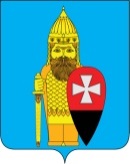 АДМИНИСТРАЦИЯ ПОСЕЛЕНИЯ ВОРОНОВСКОЕ В ГОРОДЕ МОСКВЕ ПОСТАНОВЛЕНИЕ15.03.2017 года № 33О внесении изменений в Постановлениеадминистрации поселения Вороновское от 21.02.2017 года № 21 «Об утверждении положения о рабочей группе по вопросамтранспорта и дорожно-транспортной инфраструктурыпри администрации поселения Вороновское»   В соответствии с Протестом прокуратуры Троицкого административного округа города Москвы от 03 марта 2017 года № 7-1-2017/1126, в целях приведения в соответствие муниципальных нормативно – правовых актов администрации поселения Вороновское с действующим законодательством Российской Федерации, администрация поселения Вороновское постановляет:   1. В Постановление администрации поселения Вороновское от 21 февраля 2017 года № 21 «Об утверждении положения о рабочей группе по вопросам транспорта и дорожно-транспортной инфраструктуры при администрации поселения Вороновское» внести следующие изменения:   1.1. В пункте 2.1 приложения к Постановлению, слова «организация регулярных проверок на территории поселения по выявлению и ликвидации несанкционированных пунктов отправления и прибытия автобусных маршрутов.» – исключить.   2. Опубликовать настоящее Постановление в бюллетене «Московский муниципальный вестник» и разместить на официальном сайте администрации поселения Вороновское в информационно-телекоммуникационной сети «Интернет».   3. Настоящее Постановление вступает в силу со дня его опубликования.   4. Контроль за исполнением настоящего Постановления возложить на заместителя  главы администрации поселения Вороновское Тавлеева А.В.Глава администрациипоселения Вороновское                                                                                                   Е.П. Иванов